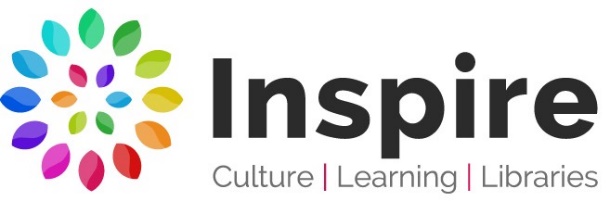 Mobile Library Routes 2021For information about requested titles or particular items of stock, please contact:Southwell Library 01636 812148. Email: southwell.library@inspireculture.org.ukDay: FridayDay: FridayMobile: EastMobile: EastMobile: EastRoute: 13Route: 13Jan 15thFeb 12thFeb 12thMar 12thApr 9thApr 9thMay 7thJun 4thJul 2ndJul 2ndJul 30thAug 27thAug 27thSept 24thOct 22ndNov 19thNov 19thDec 17thStop No.LocationStop NameArriveDepart1NewarkBeacon Way/Sheldrake Rd9.5010.202BarnbyPenny Patch10.3511.003CoddingtonBeaconsfield Dr11.1511.354CoddingtonOld Hall Gardens11.4012.005CoddingtonValley View Cottage, Brownlow’s Hill12.3512.556Coddington The Green, Main St13.0013.207StaplefordStapleford Woods13.3013.45